INDICAÇÃO Nº 6831/2017   Indica ao Poder Executivo Municipal que proceda conserto da boca de lobo e limpeza, localizada na rua do Cromo esquina com a Rua Antonio Mollon Vila Pântano nesta cidade.  fotos em anexo                 Excelentíssimo Senhor Prefeito Municipal,       Nos termos do Art. 108 do Regimento Interno desta Casa de Leis, dirijo-me a Vossa Excelência, indicar ao setor competente que proceda conserto da boca de lobo e limpeza em caráter de urgência, localizada na Rua do Cromo esquina com a Rua Antonio Mollon Vila Pântano neste município.                                                  Justificativa:                     Fomos procurados por moradores e munícipes solicitando providencia, pois verificando in loco, o risco que oferece a boca de lobo com a tampa exposta, muita sujeira dentro do bueiro e escorpiões, correndo o risco de a enxurrada proveniente de chuvas, arrastar alguma criança. A situação ora apresentada causa transtornos aos moradores residentes próximos ao local, sendo de extrema importância á realização dos serviços pelo Poder Público.                 Plenário “Dr. Tancredo Neves”, em 25 de agosto de 2017.                                   Paulo Cesar Monaro                                        Paulo Monaro                           -Vereador Líder Solidariedade-                                                                    Fotos do local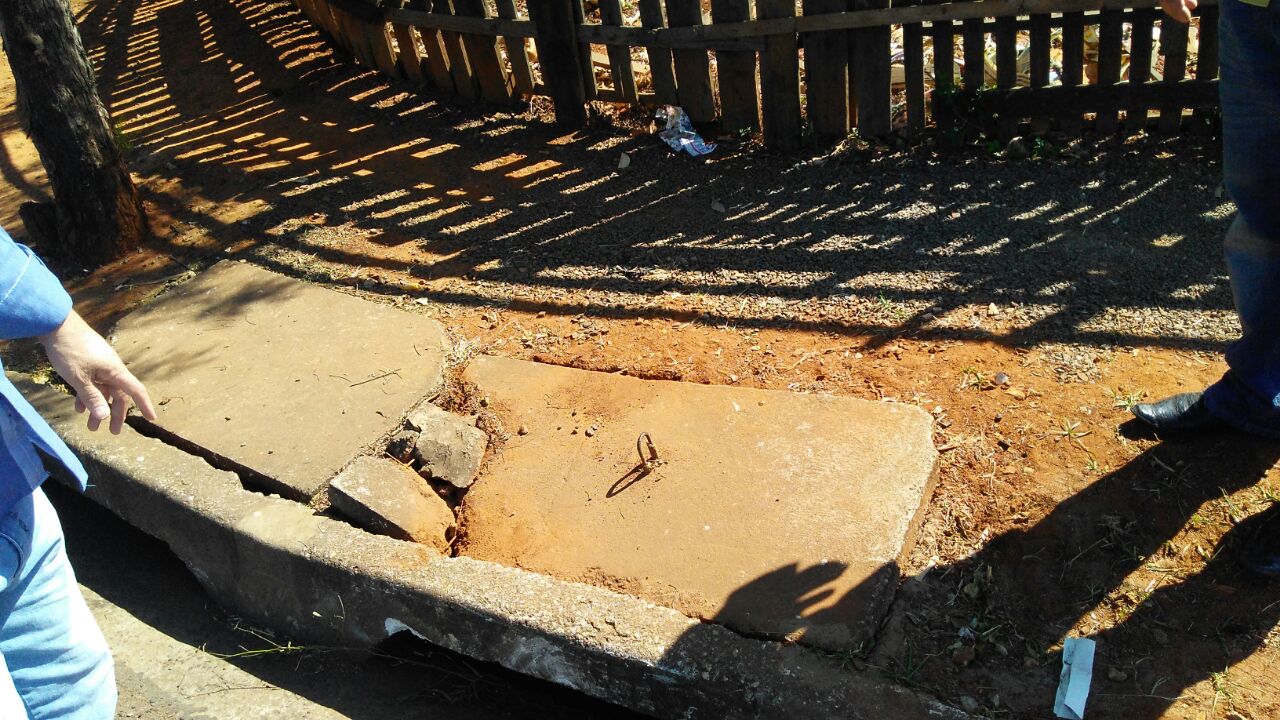 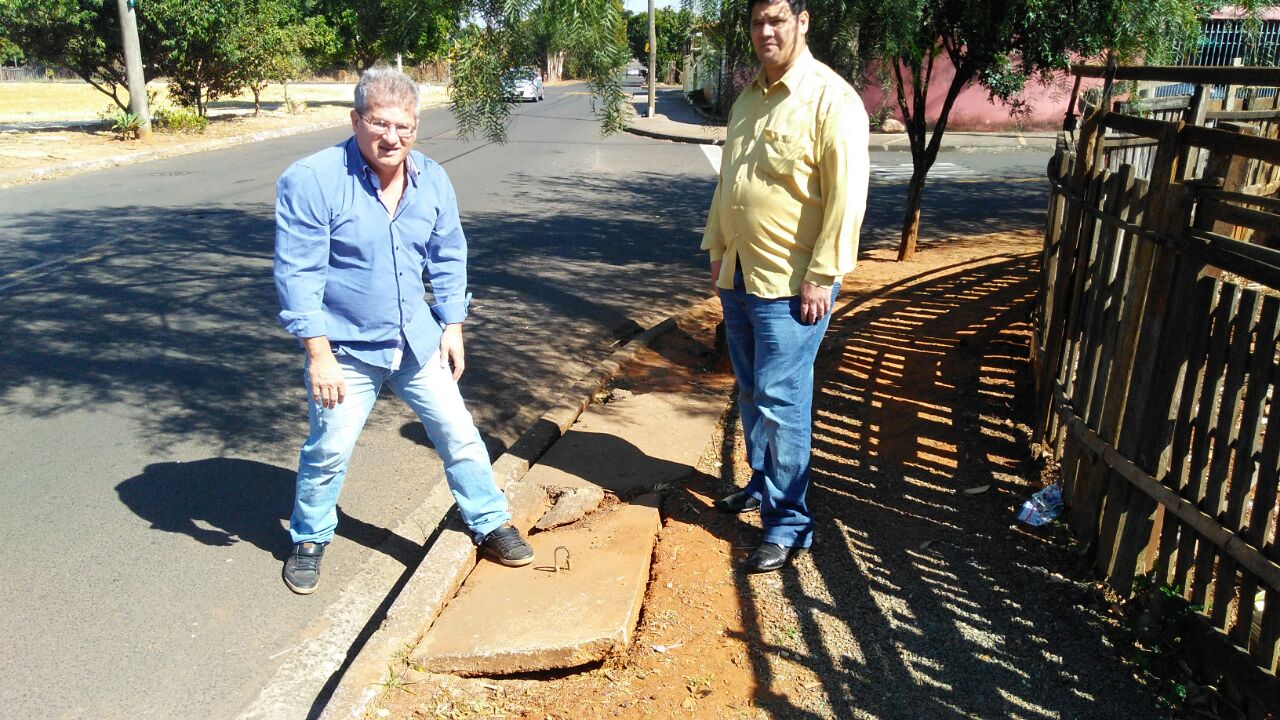 